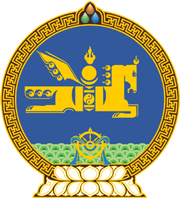 МОНГОЛ УЛСЫН ХУУЛЬ2023 оны 11 сарын 10 өдөр                                                                  Төрийн ордон, Улаанбаатар хот     ИРЭЭДҮЙН ӨВ САНГИЙН ТУХАЙ ХУУЛИЙГ      ДАГАЖ МӨРДӨХ ЖУРМЫН ТУХАЙ ХУУЛЬД      ӨӨРЧЛӨЛТ ОРУУЛАХ ТУХАЙ1 дүгээр зүйл.Ирээдүйн өв сангийн тухай хуулийг дагаж мөрдөх журмын тухай хуулийн 53 дугаар зүйлийн “2023 онд 0, 2024 оноос 65” гэснийг “2024 онд 20, 2025 оноос 65” гэж өөрчилсүгэй. 2 дугаар зүйл.Энэ хуулийг 2024 оны 01 дүгээр сарын 01-ний өдрөөс эхлэн дагаж мөрдөнө.МОНГОЛ УЛСЫН ИХХУРЛЫН ДЭД ДАРГА 				Л.МӨНХБААТАР